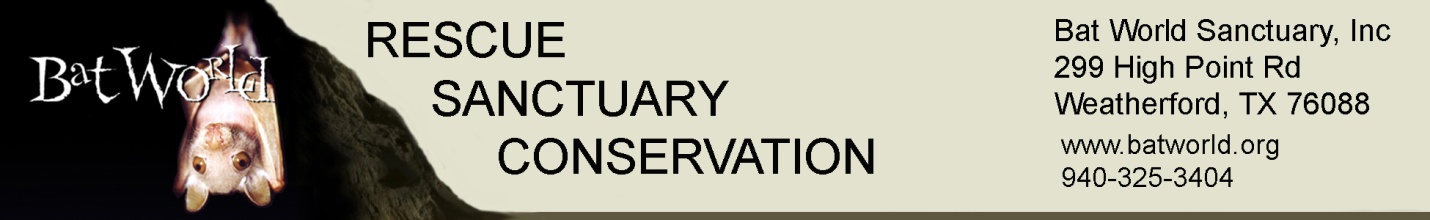 Custom Bat Rehabilitation Workshop RequestPlease read the sample proposal on our National Workshops page for planning guidance and host responsibilities. Please note we require at least six months lead time to schedule a custom workshop.Name of Hosting Organization:  __________________________________________________________Contact Name: ________________________________________________________________________Contact Phone: _______________________________________________________________________Contact email: ________________________________________________________________________Location: ____________________________________________________________________________Location Address: _____________________________________________________________________Location City, State, Zip: ________________________________________________________________Desired Date(s): _____________________     _____________________     ________________________(Please provide three date options for your workshop)Based on the planning guide, confirm you are able to provide:Minimum of 12 attendees (maximum 24)  _______Meeting room  ________Cadavers (minimum one per attendee plus 2 for instructor)  ________Live bats if available  _________Instructor fees and shipping costs as outlined in the planning guide  ____________